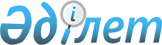 Құқық қорғау мен қорғаныс ведомстволарының бюджет қарыздары бойынша есептеу жүргiзу туралыҚазақстан Республикасы Үкiметiнiң Қаулысы 1995 жылғы 21 желтоқсандағы N 1829



          Құқық қорғау және қорғаныс ведомстволарының жабдықтау
кәсiпорындары мен ұйымдарынан алған медициналық жабдықтар мен
дәрi-дәрмектер үшiн қарыздарын өтеу мақсатында Қазақстан
Республикасының Үкiметi қаулы етедi:




          1. Қазақстан Республикасының Қаржы министрлiгi:




          1995 жылғы 1 қарашадағы жағдай бойынша Республикалық бюджет пен
Ресей Федерациясына төлемдер жасау үшiн берiлген салық төлемдерi мен
кредиттер бойынша берешегi бар кәсiпорындар, ұйымдар арасында жалпы
сомасы 33381 мың (отыз үш миллион үш жүз сексен бiр мың) теңгенi бiр
жолғы есептеу жүргiзсiн;




          қаржыландыру кезiнде қосымшада көрсетiлген кәсiпорындар мен
ұйымдардың алған медициналық жабдықтар мен дәрi-дәрмек үшiн
берешегi, Қазақстан Республикасы Қорғаныс министрлiгiнiң 12629 мың
(он екi миллион алты жүз жиырма тоғыз мың) теңгесi, Қазақстан
Республикасы Ұлттық қауiпсiздiк комитетiнiң 5268 мың (бес миллион
екi жүз алпыс сегiз мың) теңгесi, Қазақстан Республикасы Мемлекеттiк
шекараны күзету жөнiндегi Мемлекеттiк комитеттiң 8630 мың (сегiз
миллион алты жүз отыз мың) теңгесi, Қазақстан Республикасы Iшкi
iстер министрлiгiнiң 6854 мың (алты миллион сегiз жүз елу төрт мың)
теңгесi есепке алынсын.




          2. Қазақстан Республикасының Қорғаныс министрлiгi, Iшкi iстер
министрлiгi, Ұлттық қауiпсiздiк комитетi, Мемлекеттiк шекараны
күзету жөнiндегi Мемлекеттiк комитетi қосымшада көрсетiлген
кәсiпорындар мен ұйымдардан алған медициналық жабдықтар мен
дәрi-дәрмек үшiн кредиттiк қарыздары, қаржыландыру кезiнде бөлiнетiн
бюджет қаржысы есебiне есептесiн.




          3. "Медсантранспоставка" мемлекеттiк кәсiпорны, "Медтехника"




акционерлiк қоғамы, "Медсервис" медициналық сақтандыру компаниясы
құқық қорғау және қорғаныс ведомстволарының дебиторлық қарыздарын
қосымшада көрсетiлген сомаларда, республикалық бюджетке төленетiн
салық төлемдерi бойынша және Ресей Федерациясына төлем жасау үшiн
берiлген кредиттер бойынша, кредиттiк қарыздарды өтеу есебiне
есептейтiн болсын.

     Қазақстан Республикасы
       Премьер-Министрiнiң
       бiрiншi орынбасары
                                        Қазақстан Республикасы
                                        Үкiметiнiң 1995 жылғы
                                         21 желтоқсандағы
                                         N 1829 қаулысына
                                                қосымша

          Ресей Федерациясы берген мемлекеттiк кредит және
          республикалық бюджетке төленетiн салық төлемдерi
          бойынша Қазақстан Республикасының Қаржы министрлiгi
          берешегiнiң есебiне құқық қорғау органдары  мен
          қорғаныс ведомстволарына медициналық жабдықтар мен
          дәрi-дәрмектер берген кәсiпорындар мен ұйымдардың
                              Тiзбесi
                                                      мың теңге
___________________________________________________________________
     Қазақстан Республи.     Қарыз есебiне алынған тауар
Рет  касының Қаржы        ________________________________________
     министрлiгiне                   Оның iшiнде:
     берешегi бар         -----------------------------------------_
     берушi кәсiп.   Барлығы Қазақстан Қазақстан Қазақстан Қазақстан
     орындардың              Республи. Республи. Республи. Республи.
     атауы                   касының   касының   касының   касының
                             Қорғаныс  Ұлттық    Iшкi iс.  Мем. шека.
                             министр.  қауiпсiз. тер ми.   раны күзе.
                             лiгi      дiк коми. нистр.    ту жөнiн.
                                       тетi      лiгi      дегi мем.
                                                           лекеттiк
                                                           комитетi
____________________________________________________________________
  1         2           3      4         5         6         7
____________________________________________________________________
1.  "Медтранспостав-
    ка" мемлекеттiк
     кәсiпорны         2784     -         -         -        2784
     оның iшiнде:
    Ресей кредиттi
    бойынша            2784     -         -         -        2784
    табыс салығы
    бойынша             -       -         -         -          -
2.  "Медтехника" ак.
    ционерлiк қоғамы   7501     3466      619       1021      2395
      Оның iшiнде:
    Ресей кредитi
    бойынша            2390     415       -          -        1975
    табыс салығы
    бойынша            5111     3051       619       1021       420
3.  "Медсервис" сақ.
    тандыру компания.
     сы                23096    9163      4649       5833      3451
      оның iшiнде:
    Ресей кредитi
    бойынша            23096    9163      4649       5833      3451
    табыс салығы
    бойынша              -        -        -           -         -
    Барлығы            33381    12629     5268       6854      8630
      оның iшiнде:
    Ресей кредитi
    бойынша            28270     9578     4649        5833     8210
    табыс салығы
    бойынша            5111      3051      619        1021      420
      
      


					© 2012. Қазақстан Республикасы Әділет министрлігінің «Қазақстан Республикасының Заңнама және құқықтық ақпарат институты» ШЖҚ РМК
				